О проведении плановой  выездной проверки сельского поселения Старокостеевский  сельсовет муниципального района Бакалинский район Республики Башкортостан	13 июня 2017 года Управлением Россельхознадзора по Республике Башкортостан проведена плановая выездная проверка в отношении администрации сельского поселения Старокостеевский сельсовет муниципального района Бакалинский район Республики Башкортостан. В ходе  проверки  нарушений  земельного  законодательства  не  выявлено. 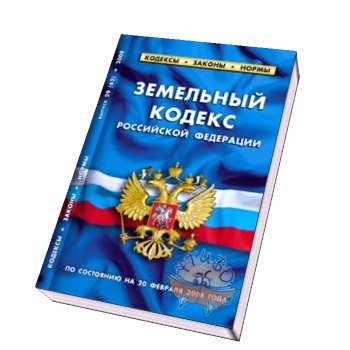 